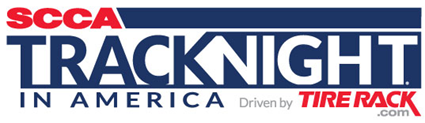 For Immediate Release:SCCA Members Month Slashes Prices on Track Night in America Driven by Tire RackSCCA Members and Non-Members Benefit from Special Deal in MarchTopeka, Kan. (Feb. 21, 2017) -- As if there aren’t enough perks to being a Sports Car Club of America® member, the team at Track Night in America® Driven by Tire Rack have added another benefit with creation of Track Night in America SCCA® Members Month, made possible with help from Tire Rack and Mazda.Members of the SCCA who register in March for one of nearly 20 Track Night events planned around the U.S. during April can do so for the low, low price of $50.  That’s $100 off the normal entry for Track Night in America and includes a full hour of on-track fun at some amazing circuits around the country.Not a member of the SCCA?  Not a problem.  For only $100, non-members signing up in March for April dates get an entry to Track Night in America AND a one-year membership to the Club.  Heyward Wagner, SCCA’s Director of Experiential Programs, said that’s a savings of over $120 and comes with a subscription to SportsCar® magazine, eligibility for all Club participation licenses, an SCCA car decal, insurance benefits, and discounts on Club merchandise and other products and services.Because of this amazing discount, April Track Night events will likely sellout quick after the March 1 opening of registration. An April schedule of events with specific dates for venues can be viewed at https://www.tracknightinamerica.com/events. Those interested should plan to reserve their spots early for Track Night venues that include: California’s Buttonwillow Raceway Park, Thunderhill Raceway Park in Willows, and Willow Springs International Raceway just north of Los Angeles; Thompson Speedway Motorsports Park in Thompson, Connecticut; Palm Beach International Raceway in Jupiter, Florida; Georgia’s Atlanta Motorsports Park in Dawsonville, Roebling Road Raceway in Bloomingdale and Road Atlanta in Braselton; NOLA Motorsports Park in Avondale, Louisiana; New Jersey Motorsports Park in Millville; Portland International Raceway in Oregon; Pennsylvania’s Pittsburgh International Race Complex in Wampum and Pocono Raceway in Long Pond; Carolina Motorsports Park in Kershaw, South Carolina; Texas’ Harris Hill Raceway in San Marcos and Motorsports Ranch in Cresson; Memphis International Raceway in Millington, Tennessee; Wild Horse Pass Motorsports Park near Phoenix; and Heartland Park Topeka in Kansas.Matt Edmonds, Vice President of Tire Rack, is excited about his company’s role in inviting SCCA members to Track Night events.  “Track Night has done a remarkable job welcoming new participants to motorsports and it’s great to be part of an opportunity now for existing SCCA members to come have fun at an event,” Edmonds said.  "Members will certainly be excited after their experience, and we hope they help spread the word to potential new members about fun to be had with cars at Track Night in America Driven by Tire Rack.”David Cook, Manager of Mazda Motorsports Business Development, believes SCCA has revolutionized the track day experience through Track Night in America. “Like any sport, first-timers in motorsport should receive coaching or training to get the most out of the experience,” noted Cook.  “SCCA provides the experience to ensure Track Night drivers learn and have fun.”Track Night in America is a non-competitive, no-stress, entertaining, easy and inexpensive way for nearly anyone who loves cars or motorsports to get on a real racecourse in their own vehicle during weeknights.  All that is required is that participants be at least 18 years old with a valid driver’s license and have access to a helmet and street car in good working condition.No previous on-track experience or SCCA membership is required to join in the fun.  Drivers participate in the Advanced, Intermediate or KONI Novice Experience group so on-track activities remain fun for all, and everyone gets three 20-minute sessions on course -- as well as feedback from SCCA driver coaches on site. Admission is free for people who just want to stop by and watch the fun, and leisurely circuit parade laps are provided for all Track Night in America guests.More information about SCCA Track Night in America Driven by Tire Rack can be found at www.TrackNightInAmerica.com. Additional press releases can be found at the Track Night in America press page; and FAQ, logo and photos located online at the Track Night in America media kit.About SCCA Track Night in America:Driven by Tire Rack, SCCA Track Night in America is “The Fastest Way to Get on Track” for automotive enthusiasts. Launched in 2015, Track Night in America was developed by the SCCA Experiential Programs Dept. as a way to make on-track experiences at race circuits more accessible to the general public. The Sports Car Club of America®, Inc., founded in 1944, is a 67,500-member motorsports organization that incorporates all facets of autocross, rally and road racing at both club and professional levels. With headquarters in Topeka, Kansas, the SCCA annually sanctions over 2,000 events through its 116 Regions and subsidiary divisions. Much of the SCCA’s activities are made possible with support from the following Official Partners: Chevrolet, the Official Truck of the SCCA; Hawk Performance, the Official Brake Products of SCCA; Mobil 1, the Official Oil of SCCA; Sunoco, the Official Fuel of SCCA; and Tire Rack, the Official Tire Retailer of SCCA. To learn more, please visit www.scca.com.Photo Credit: Perry Bennett(For a web-resolution photo, right-click the photo in the story and “save as”)-30-